Холлы для посетителейХоллы оборудованы местами для посетителей; имеются игрушки и книжки для детей; на стендах размещена информация для клиентов об услугах Центра, графике приемов специалистов, рекламная информация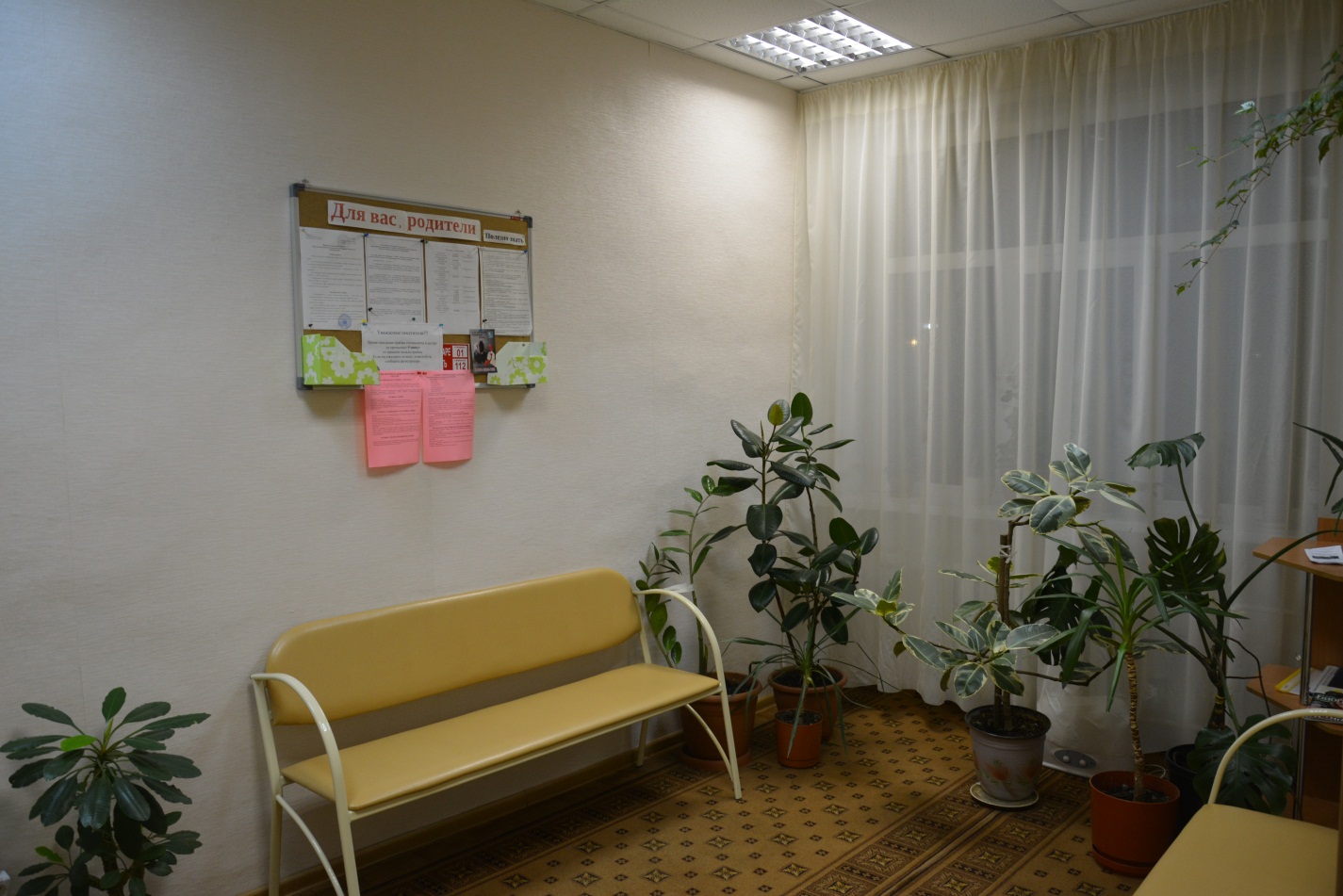 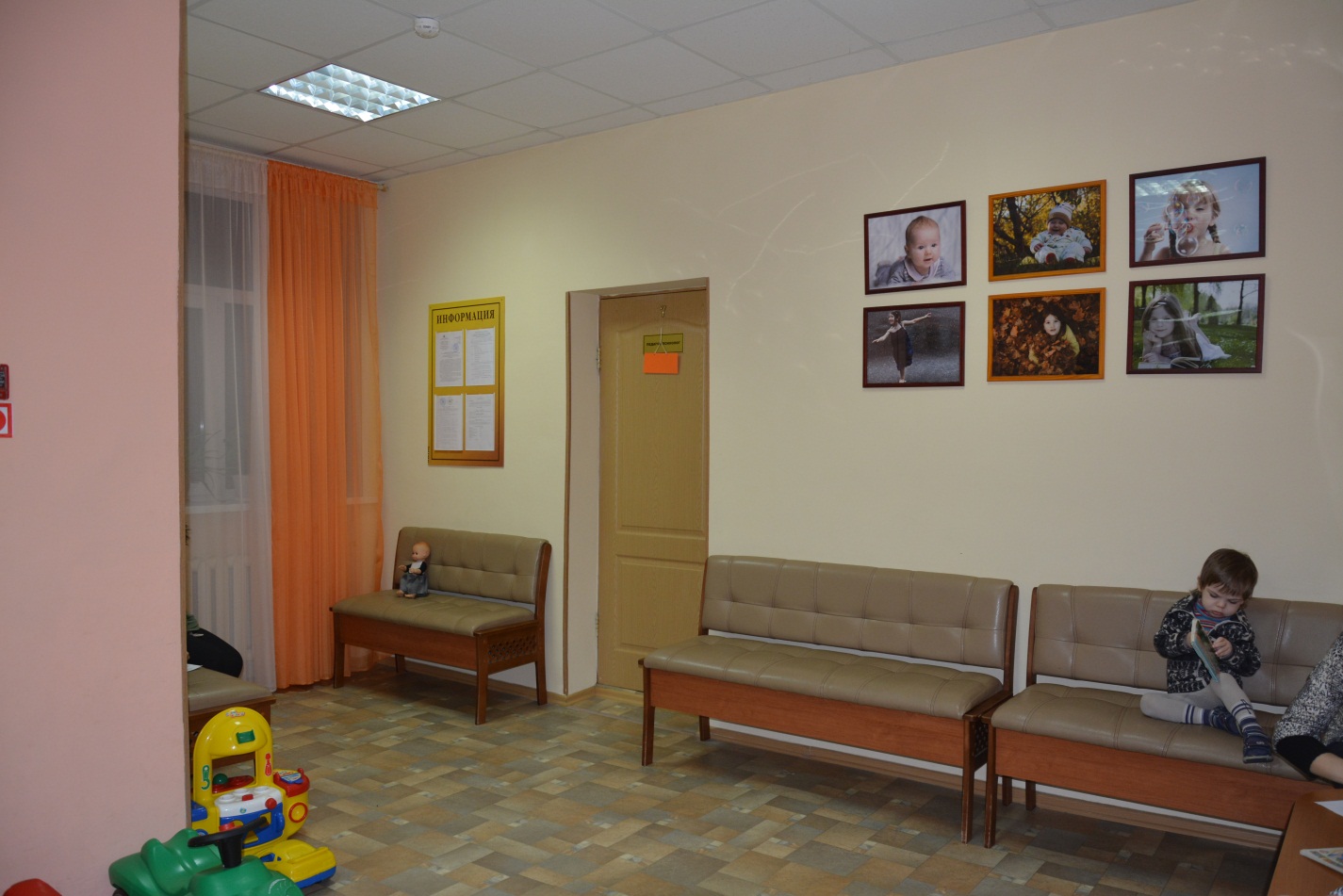 